湖州师范学院体育学院实践教学围绕人才培养目标和社会需求，对学生实践能力培养进行不断尝试，提出“实践教学过程化”的教改思路，推行实践能力培养不断线的教学改革，构建起一个包括政策引导、课内培养、课外活动、教科研用等相互融合的应用型人才培养体系（见图一），全面提升学生的教师素质和实践能力，在这个实践教学体系内设计更为微观的课程（见表7），特别是各门课程（理论与术科）都将增加教师教学技能训练的实践要求，将实践教学贯穿学生培养的每一教学活动中去。实践教学课时及学分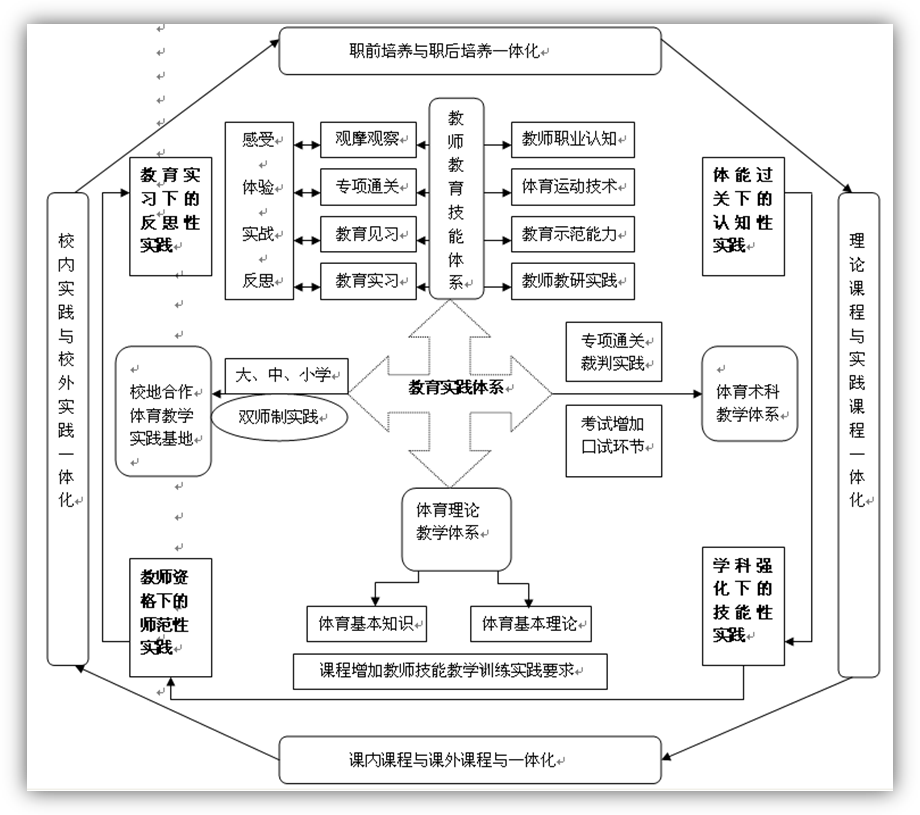 体育教育专业实践教学体系类别课时周数学分备注课时内实验（实训）3222通识必修课社会实践-44学年论文（学年项目设计）-21课外科技活动--5军事训练-23专业见习、实习-162毕业论文（设计）-88合计3425占总学分比例 15.6%